Gulf of Tonkin IncidentSummary of the events that led up to President Johnson’s message to Congress and ultimately the Gulf of Tonkin Resolution:     On August 2, 1964, the U.S. destroyer Maddox exchanged shots with North Vietnamese torpedo boats in the Gulf of Tonkin. Two days later, the Maddox and another destroyer reported once again coming under fire. Although most historians, including those employed by the U.S. military, have since concluded that the second of those attacks never actually occurred, it served as the pretext for an immediate ramp-up of the Vietnam War. By the end of the day, President Lyndon B. Johnson had ordered retaliatory air strikes, and by late 1965 some 180,000 American troops were on the ground, with more on the way.Source: http://www.history.com/news/the-gulf-of-tonkin-incident-50-years-agoPresident Johnson's Message to Congress:August 5, 1964Our policy in Southeast Asia has been consistent and unchanged since 1954. I summarized it on June 2 in four simple propositions:1. America keeps her word. Here as elsewhere, we must and shall honor our commitments.2. The issue is the future of Southeast Asia as a whole. A threat to any nation in that region is a threat to all, and a threat to us.3. Our purpose is peace. We have no military, political, or territorial ambitions in the area.4. This is… a struggle for freedom on every front of human activity. Our military and economic assistance… has the purpose of helping these countries to repel aggression and strengthen their independence.…This Communist regime has violated the Geneva accords for Vietnam. It has systematically conducted a campaign of subversion, which includes the direction, training, and supply of personnel and arms for the conduct of guerrilla warfare in South Vietnamese territory….The United States intends no rashness, and seeks no wider war… The United States is united in its determination to bring about the end of Communist subversion and aggression in the area. We seek the full and effective restoration of the international agreements signed in Geneva in 1954, with respect to South Vietnam, and again in Geneva in 1962, with respect to Laos…Joint Resolution of CongressH.J. RES 1145
August 7, 1964"To promote the maintenance of international peace and security in Southeast Asia."Whereas naval units of the communist regime in Vietnam, in violation of the principles of the Charter of the United Nations and of international law, have deliberately and repeatedly attacked United States naval vessels lawfully present in international waters, and have thereby created a serious threat to international peace; and"Whereas these attacks are part of a deliberate and systematic campaign of aggression that the communist regime in North Vietnam has been waging against its neighbors and the nations joined with them in the collective defense of their freedom; and"Whereas the United States is assisting the peoples of Southeast Asia to protect their freedom and has no territorial, military or political ambitions in that area, but desires only that these peoples should be left in peace to work out their own destinies in their own way: Now, therefore, be itResolved by the Senate and House of Representatives of the United States of America in Congress assembled,That the Congress approves and supports… the President, as Commander in Chief, to take all necessary measures to repel any armed attack against the forces of the United States and to prevent further aggression.Section 2. The United States regards as vital to its national interest and to world peace the maintenance of international peace and security in Southeast Asia… The United States is prepared, as the President determines, to take all necessary steps, including the use of armed force, to assist any member or protocol state of the Southeast Asia Collective Defense Treaty requesting assistance in defense of its freedom.Section 3. This resolution shall expire when the President shall determine that the peace and security of the area is reasonably assured by the United Nations or otherwise, it may be terminated earlier by… Congress.Source: http://www.ourdocuments.gov/doc.php?flash=true&doc=981. List the specific actions that the North Vietnamese supposedly took against the United States. _________________________________________________________________________________________ _________________________________________________________________________________________2. Summarize the four points of policy that America had in Southeast Asia. __________________________________________________________________________________________________________________________________________________________________________________
3. What words and phrases in lines 11 – 13 and lines 15 - 17 help you to better understand the author’s overall use of the word subversion? __________________________________________________________________________________________________________________________________________________________________________________4. For lines 23-34 put a [//] around each reason that Congress gives for passing the Gulf of Tonkin Resolution.5. With a partner, explain how lines 40-44 could be considered vague (uncertain, indefinite, or unclear character or meaning uncertain, indefinite, or unclear character or meaning). Explain the ideas that you and your partner had. __________________________________________________________________________________________________________________________________________________________________________________6. In the Venn Diagram below, compare and contrast President Johnson’s policy in Southeast Asia and the Gulf of Tonkin Resolution that Congress passed.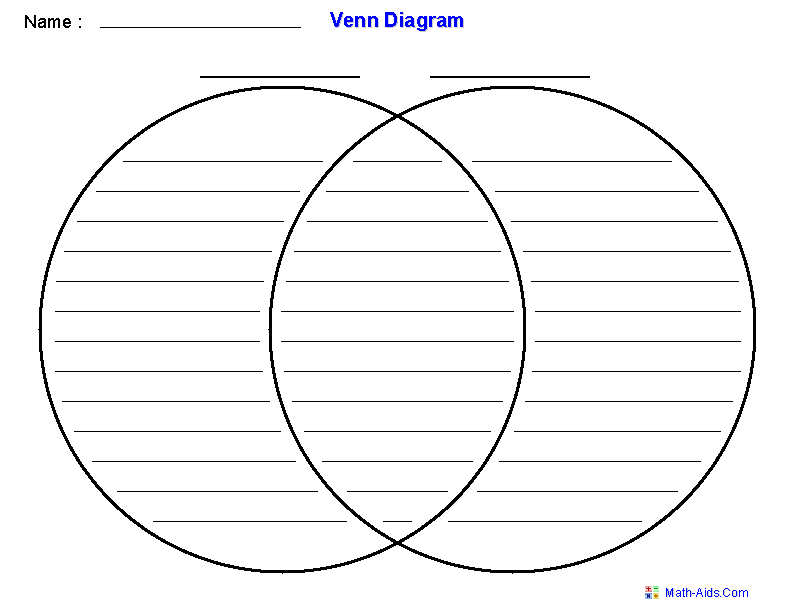 